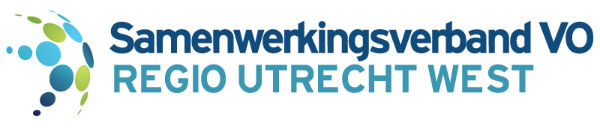 PRIVACY STATEMENTSamenwerkingsverband Voortgezet Onderwijs Regio Utrecht WestWoerden, September 2022Inleiding Samenwerkingsverbanden hebben persoonsgegevens van leerlingen nodig om hun taken goed te kunnen uitoefenen. Hiervoor geldt vanaf 25 mei 2018 de Algemene Verordening Gegevensbescherming (AVG). Dit is de Europese wetgeving die de Wet Bescherming Persoonsgegevens opvolgt. De samenwerkingsverbanden voeren taken uit ten behoeve van de aangesloten schoolbesturen. Voor SWV VO Regio Utrecht West (kort: SWV VO RUW) is het heel belangrijk dat ouders, leerlingen en medewerkers erop kunnen vertrouwen dat zijn of haar persoonsgegevens zorgvuldig worden verwerkt. Dat vertrouwen wordt gecreëerd door inzichtelijk te maken op welke wijze gegevens worden verwerkt en beheerd. Hierbij wordt duidelijk: Welke gegevens worden verzameld; Waarom deze gegevens worden verzameld; Wat vervolgens met deze gegevens gebeurt; Wie toegang heeft tot deze gegevens; Welke rechten ouders en medewerkers hebben. In het privacyreglement van SWV VO RUW zijn afspraken vastgelegd over het uitwisselen en registreren van persoonsgegevens. Daarnaast heeft het reglement tot doel de rechten van betrokkenen te waarborgen. Het voorliggende Privacy statement is een samenvatting van het Privacyreglement en Privacy handboek van SWV VO RUW. Ontvangen van persoonsgegevens Bij een verzoek tot extra ondersteuning van een leerling ontvangt het RUW Loket informatie van de school waar de leerling naartoe gaat (het kan een ingeschreven of aangemelde leerling zijn).  De ondersteuningsvraag van de school kan een adviesvraag zijn, maar ook een aanvraag voor extra ondersteuning (arrangement). Daarnaast ondersteunt het RUW Loket de school bij het aanvragen van een doorverwijzing van een leerling naar het voortgezet speciaal onderwijs (VSO) en beoordeelt deze aanvraag.Om haar taken goed te kunnen uitvoeren, verwerkt het SWV VO RUW de ontvangen gegevens van de leerling. Hiervoor geldt vanaf 25 mei 2018 de Algemene Verordening Gegevensbescherming (AVG). Dit is de Europese privacyregelgeving die in Nederland van toepassing is en de Wet bescherming persoonsgegevens (Wbp) opvolgt. Samenwerkingsverbanden verwerken voor een deel ‘gewone’ persoonsgegevens, dat wil zeggen gegevens die niet zijn aan te merken als bijzondere persoonsgegevens als bedoeld in de AVG. Te denken valt aan naam, adres en woonplaats en overige contactgegevens van de leerling. Daarnaast gaat het bij de gegevensverwerkingen in het kader van passend onderwijs om zogenaamde ‘bijzondere’ persoonsgegevens, bijvoorbeeld over gezondheid als bedoeld in de AVG. Grondslag voor gegevensverwerkingOm persoonsgegevens te mogen verwerken stelt de AVG de eis dat de verwerking gebaseerd dient te zijn op een grondslag als genoemd in artikel 6 AVG.Die grondslag is voor samenwerkingsverbanden gelegen in de wettelijke verplichting om taken uit te voeren ten behoeve van de aangesloten schoolbesturen. Het gaat wettelijk om drie taken in dit verband:Het toelaatbaar verklaren van leerlingen tot (voortgezet) speciaal onderwijs, het speciaal basisonderwijs en het praktijkonderwijs en het geven aan aanwijzingen voor Leerwegondersteunend onderwijs (LWOO);Het geven van adviezen aan de aangesloten scholen over de ondersteuningsbehoefte van leerlingen;Het toekennen van middelen voor extra ondersteuning en -voorzieningen aan scholen, ten behoeve van de ondersteuning van leerlingen.De wetgever geeft voor het vervullen van deze taken in de wet passend onderwijs een wettelijke grondslag aan samenwerkingsverbanden om hiertoe persoonsgegevens te bewerken. Verzenden van persoonsgegevensVoor bovenstaande drie taken mogen samenwerkingsverbanden en aangesloten scholen/ schoolbesturen zonder toestemming van ouders persoonsgegevens uitwisselen. Ouders dienen wel op de hoogte te zijn van het feit dat dit gebeurt en moeten in staat worden gesteld om gegevens in te zien of te corrigeren. Uitwisseling van persoonsgegevens tussen het samenwerkingsverband en een school of derde partij (bijvoorbeeld een jeugdhulpinstelling) kan nodig zijn om voor de leerling een ononderbroken ontwikkelingsproces te realiseren. Het SWV VO RUW verstrekt de persoonsgegevens niet aan derden, met uitzondering van het bevoegd gezag van de school waar de desbetreffende leerling is aangemeld of ingeschreven. Toegang tot de gegevens hebben alleen leidinggevende personen van de school en de zorgcoördinator. Deze functionarissen zijn de gesprekspartners van SWV VO RUW. Het samenwerkingsverband heeft inzicht aan wie de persoonsgegevens zijn verstrekt.  Samenwerkingsverbanden zullen in het kader van het tegengaan van thuiszitters ook gegevens verwerken op basis van overleg met gemeenten, sociaal teams en leerplicht. Dit zal nodig zijn vanwege het algemeen belang dat hiermee is gediend en heeft ook een wettelijke basis omdat samenwerkingsverbanden wettelijk verplicht zijn om de Onderwijsinspectie te informeren over aantallen en duur van thuiszitters.Verwerkingsverantwoordelijke en verwerkerHet samenwerkingsverband is een orgaan met een wettelijke opdracht waartoe het nodig is persoonsgegevens te bewerken. Daarmee is het samenwerkingsverband VO RUW een ‘verwerkingsverantwoordelijke’.Een verwerker is een instantie die ten behoeve van de verwerkingsverantwoordelijke persoonsgegevens verwerkt. Een administratiekantoor die de personeelsgegevens van het samenwerkingsverband verwerkt, is zo’n verwerker. Het samenwerkingsverband VO RUW heeft met alle verwerkers een verwerkersovereenkomst afgesloten en garandeert juiste opslag van persoonsgegevens en een passend beveiligingsniveau, zodat deze niet voor onbevoegden toegankelijk zijn. Beveiliging en geheimhouding Onder informatiebeveiliging wordt verstaan het treffen en onderhouden van een samenhangend pakket aan maatregelen om de kwaliteitsaspecten van de informatievoorziening te garanderen. Deze aspecten zijn:Beschikbaarheid: de mate waarin gegevens en/ of functionaliteiten beschikbaar zijn op de juiste momenten. Integriteit: de mate waarin gegevens en/of functionaliteiten juist en volledig zijn.Vertrouwelijkheid: de mate waarin de toegang tot gegevens en/of functionaliteiten beperkt is tot degenen die daartoe bevoegd zijn.  Het samenwerkingsverband VO RUW draagt zorg voor passende technische en organisatorische maatregelen ter voorkoming van verlies of onrechtmatige verwerking van persoonsgegevens. Deze maatregelen garanderen een passend beveiligingsniveau, gelet op de risico’s die de verwerking en de aard van de te beschermen gegevens met zich meebrengen. De maatregelen zijn er mede op gericht onnodige verzameling en verdere verwerking van persoonsgegevens te voorkomen. Rechten betrokkene(n): inzage, correctie, verwijdering Elke betrokkene (of bij minderjarigen zijn/haar wettelijk vertegenwoordiger) heeft het recht op inzage. Het recht op inzage omvat het recht op het verkrijgen van kopieën van de persoonsgegevens. Wanneer SWV VO RUW twijfelt aan de identiteit van de verzoeker, vraagt hij zo spoedig mogelijk aan de verzoeker schriftelijk nadere gegevens inzake zijn identiteit te verstrekken of een geldig identiteitsbewijs te overleggen. Door dit verzoek wordt de termijn opgeschort tot het tijdstip dat het gevraagde bewijs is geleverd. Het verzoek om inzage wordt gericht aan de verwerkingsverantwoordelijke: SWV VO RUW, die binnen vier weken na ontvangst van dit verzoek hierop schriftelijk reageert middels het tenminste ter beschikking stellen van een volledig overzicht van de hem betreffende persoonsgegevens in een begrijpelijke vorm en een omschrijving van het doel van de verwerking en inlichting over de herkomst daarvan. Wanneer de betrokkene (of diens wettelijke vertegenwoordiger) van mening is dat bepaalde gegevens onjuist of onvolledig zijn, niet ter zake doen of strijdig zijn met dit reglement dan is een verzoek tot verbetering, aanvulling, verwijdering of correctie op zijn plaats. Dit verzoek wordt ingediend bij SWV VO RUW. Het SWV VO RUW neemt binnen vier weken nadat betrokkene (dan wel diens wettelijk vertegenwoordiger) dit verzoek heeft ingediend, hierover een beslissing. Proces bij verzoek tot verbetering/ aanvulling/ verwijdering/ correctie:Het SWV VO RUW bericht de verzoeker schriftelijk of en in hoeverre hij aan het verzoek voldoet. Een weigering is met redenen omkleed. Het SWV VO RUW draagt zorg dat een beslissing tot verbetering, aanvulling, verwijdering of afscherming zo spoedig mogelijk wordt uitgevoerd. Het SWV VO RUW is verplicht om derden (aan wie de gegevens daaraan voorafgaand zijn verstrekt), zo spoedig mogelijk op de hoogte te stellen van de verbetering, aanvulling, verwijdering of afscherming.Principes en verantwoordingsplichtDe AVG formuleert een aantal belangrijke principes voor gegevensverwerking:Het gebeurt op een wijze die rechtmatig, behoorlijk en transparant is;Het gebeurt alleen voor een uitdrukkelijk omschreven en gerechtvaardigd doel (doelbinding):Het beperkt zich tot wat noodzakelijk is voor het doel waarvoor het wordt verwerkt (minimale gegevensverwerking);Het gaat om juiste en geactualiseerde gegevens met redelijke maatregelen om waar nodig te rectificeren of te wissen (juistheid).Het Samenwerkingsverband VO RUW werkt volgens deze principes en heeft dit in haar privacyreglement vastgelegd. Bewaartermijnen De persoonsgegevens worden door de verwerkingsverantwoordelijke bewaard tot drie jaar na afloop van: de beoordeling van de toelaatbaarheid van de leerling tot het onderwijs aan een school voor praktijkonderwijs of voortgezet speciaal onderwijs, de advisering over de ondersteuningsbehoefte van de leerling aan het bevoegd gezag van de school waar de leerling is aangemeld of ingeschreven, of de toewijzing van ondersteuningsmiddelen of ondersteuningsvoorzieningen aan de school, voor zover het voor die toewijzing nodig was gegevens van de leerling te verwerken.De verantwoordelijke bewaart de gegevens op een plaats die uitsluitend toegankelijk is voor het samenwerkingsverband en de deskundigen.De registratie van thuiszitters heeft een bewaartermijn van één jaar.Functionaris GegevensbeschermingHet Samenwerkingsverband VO RUW heeft een Functionaris Gegevensbescherming ingehuurd. Deze functionaris kan onafhankelijk alle werkzaamheden verrichten en is vrij om adviezen te geven over de inrichting van de gegevensverwerking. De Functionaris Gegevensbescherming van SWV VO RUW is bereikbaar via e-mail: info@swvvo-ruw.nl.Klachten Wanneer een betrokkene (of diens wettelijk vertegenwoordiger) een klacht wil indienen inzake privacy, dan kan dit door een e-mail te sturen naar de privacy officer van het samenwerkingsverband VO RUW via: info@swvvo-ruw.nl.Uw klacht wordt (binnen een termijn van vier weken) opgepakt en opgelost.U kunt een klacht indienen bij de Autoriteit Persoonsgegevens als:U het niet eens bent met de reactie van de organisatie op uw klacht of alsDe organisatie niet binnen vier weken heeft gereageerd op uw klacht.Dit kan via de homepage van de website: https://autoriteitpersoonsgegevens.nl 